ΘΕΜΑ: «Χορήγηση αναρρωτικής άδειας σε εκπαιδευτικό λειτουργό».    ΄Εχοντας υπόψη:1. Τις διατάξεις των άρθρων 54, 55 και 56 του Ν.3528/2007 (ΦΕΚ 26/09-02-2007 τ.Α΄) «Κύρωση του Κώδικα Κατάστασης Δημοσίων Πολιτικών Διοικητικών Υπαλλήλων και Υπαλλήλων Ν.Π.Δ.Δ.» όπως αντικαταστάθηκε από το άρθρο 2, 3 του Ν.4210/2013 (ΦΕΚ 254/21-11-2013 τ.Α’) «Ρυθμίσεις Υπουργείου Διοικητικής Μεταρρύθμισης και Ηλεκτρονικής Διακυβέρνησης και άλλες διατάξεις»2. Την με αρίθμ.Φ.351.5/43/67822/Δ1/5-5-2014 του ΥΠΑΙΘ «Άδειες εκπαιδευτικών Πρωτοβάθμιας και Δευτεροβάθμιας Εκπαίδευσης»3. Την με αριθμ. Φ.353.1/26/153324/Δ1/25-9-2014 Υ.Α (ΦΕΚ αρ.2648 τ.Β’/7-10-2014) «Τροποποίηση της υπ' αριθμ. Φ.353.1/324/105657/Δ1/8−10−2002 απόφασης: Καθορισμός των ειδικότερων καθηκόντων και αρμοδιοτήτων των προϊσταμένων των περιφερειακών υπηρεσιών πρωτοβάθμιας και δευτεροβάθμιας εκπαίδευσης, των διευθυντών και υποδιευθυντών σχολικών μονάδων και ΣΕΚ και των συλλόγων διδασκόντων».4. Την από ……../……./………. αίτηση του/της κ ……………………......................, εκπ/κού του κλάδου ΠΕ……..-…………………….., του …………… Δ.Σ./Νηπιαγ. …………..............., μαζί με υπεύθυνη δήλωσή της σύμφωνα με την οποία ο/η παραπάνω εκπ/κός απουσίαζε από την εργασία του/της για λόγους υγείας και έχει ανάγκη από 1/ήμερη αναρρωτική άδεια.ΑΠΟΦΑΣΙΖΟΥΜΕΧορηγούμε στον/στην κ ………………………………………………, εκπ/κό του κλάδου ΠΕ……..-…………………….., του ………… Δ.Σ./Νηπιαγ ………………………, της Διεύθυνσης Π.Ε. ΛΑΣΙΘΙΟΥ αναρρωτική άδεια μίας (01) ημέρας με αποδοχές στις    ………/………/…………ΚΟΙΝΟΠΟΙΗΣΗ:                                                     Ο/Η ΔΙΕΥΘΥΝΤΗΣ/ΝΤΡΙΑ ΤΗΣ ΣΧΟΛΙΚΗΣ ΜΟΝΑΔΑΣ     Δ/νση Π.ΕΛΑΣΙΘΙΟΥ                                              Η ΠΡΟΙΣΤΑΜΕΝΗ ΤΟΥ ΝΗΠΙΑΓΩΓΕΙΟΥ(για Π.Μ. εκπ/κού)Ο/Η ενδιαφερόμ…………Αρχείο Σχολείου/Νηπιαγ.                                                                               ………………………………………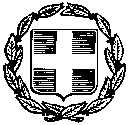 ΕΛΛΗΝΙΚΗ ΔΗΜΟΚΡΑΤΙΑ…………………………………………ΥΠΟΥΡΓΕΙΟ ΠΑΙΔΕΙΑΣ ΚΑΙ ΘΡΗΣΚΕΥΜΑΤΩΝ                               Αρ. Πρωτ:                               Αρ. Πρωτ:..........................-----ΠΕΡΙΦΕΡΕΙΑΚΗ ΔΙΕΥΘΥΝΣΗΠΡΩΤΟΒΑΘΜΙΑΣ ΚΑΙ ΔΕΥΤΕΡΟΒΑΘΜΙΑΣΕΚΠΑΙΔΕΥΣΗΣ ΛΑΣΙΘΙΟΥ-----ΔΙΕΥΘΥΝΣΗ Α/ΘΜΙΑΣ ΕΚΠΑΙΔΕΥΣΗΣ ΚΕΡΚΥΡΑΣ               ΑΠΟΦΑΣΗ               ΑΠΟΦΑΣΗ               ΑΠΟΦΑΣΗ-----ΔΗΜΟΤΙΚΟ ΣΧΟΛΕΙΟ/ΝΗΠΙΑΓΩΓΕΙΟ……… ............Διεύθυνση:	........................Πληροφορίες:	........................Τηλέφωνο:	........................Φαξ:                .........................……………………..Ε-mail:             ........................